Приложение № 7к Положению «О гербеОдинцовского городского округаМосковской области»МНОГОЦВЕТНЫЙ РИСУНОК ГЕРБАОДИНЦОВСКОГО ГОРОДСКОГО ОКРУГАМОСКОВСКОЙ ОБЛАСТИ (коронованный щит)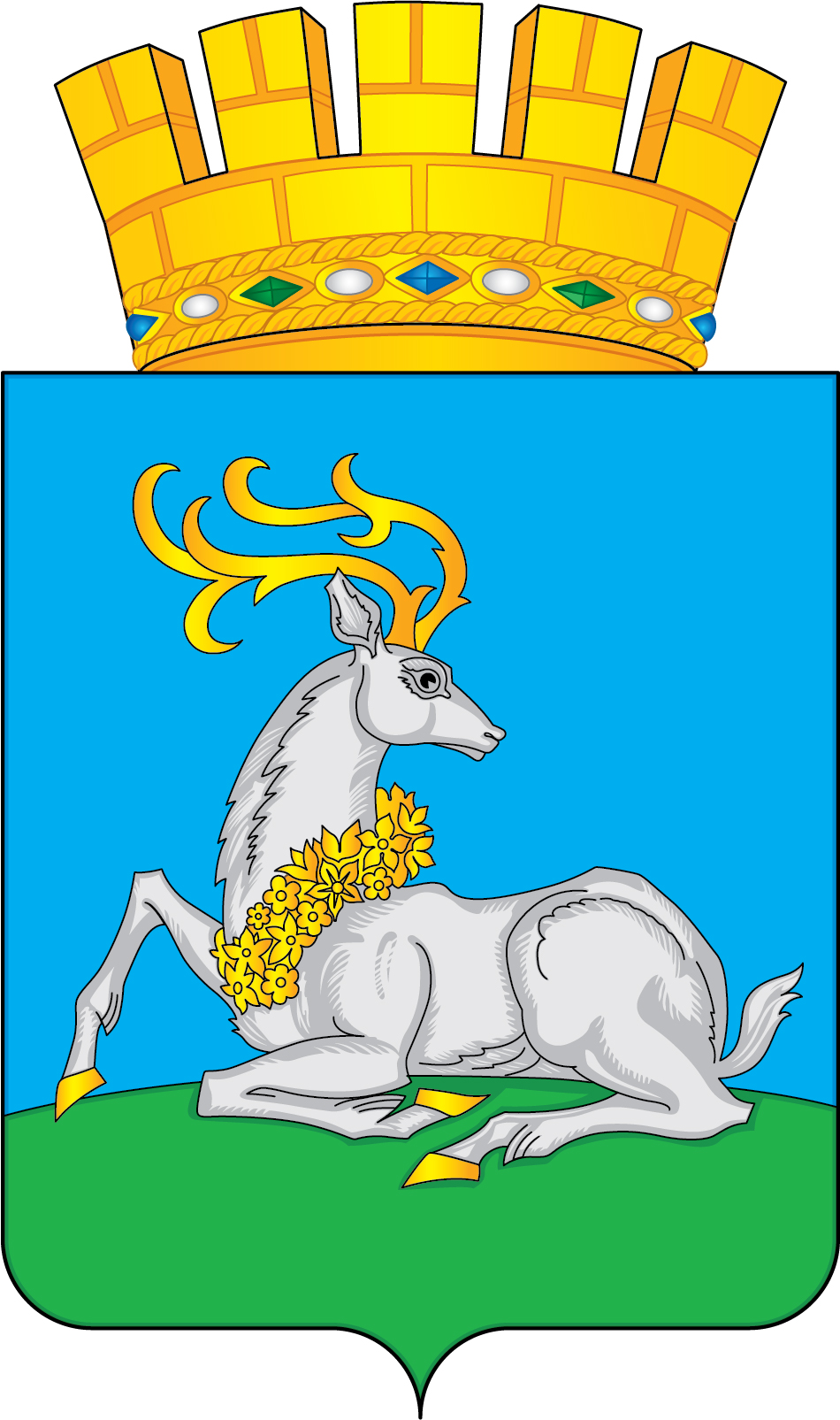 